Name: _________________________Period: _____2018 – 2019 GeometryPebblebrook High School – DeuireVocabulary BuilderChoose the word from the list below that best matches each sentence.1. Two lines in the same plane that never intersect   _________________________2. A line that crosses two lines in the same plane at two different points _____________________________			3. What two lines that cross at a point do	          _________________________4. Two lines that cross at a  angle                       _________________________	Use a word from the list above to complete each sentence. 5. The symbol  is used to show that lines are _____________________________.6. If two lines are parallel to the same line, they are _________________________ to each other.7. The symbol  is used to show that lines are ____________________.8. Parallel lines are lines that never ______________________.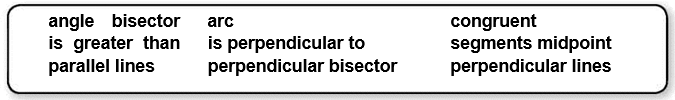 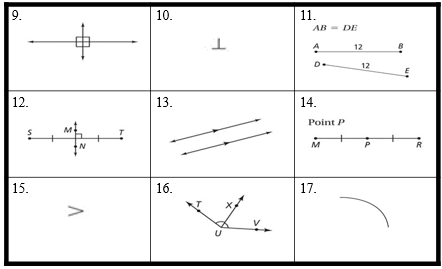 2-1 Parallel Lines and TransversalsA line that intersects two or more lines in a planeAt a different point is called a transversal.Eight angles are formed by a transversal and two lines.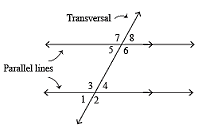 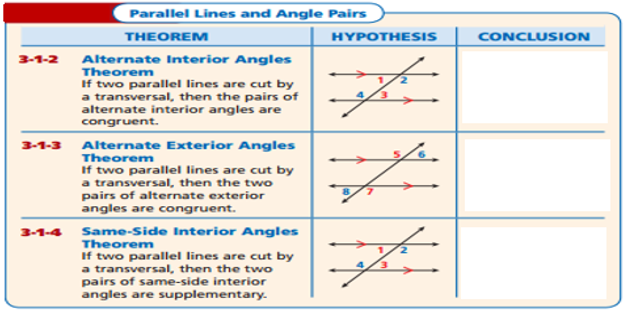 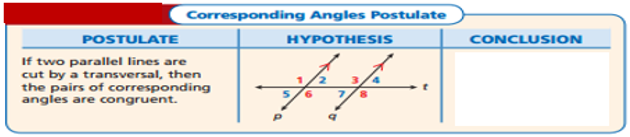 Example 1Identify each pair of angles as alternate interior, alternate exterior, consecutive interior, or vertical.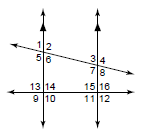 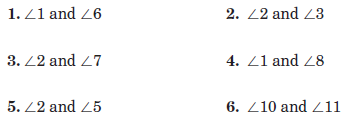 Example 2Find the measure of each angle. Give a reason for each answer.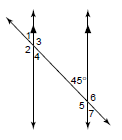 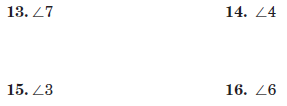 Suppose two lines in a plane are cut by a transversal. With enough information about the angles that are formed, you can decide whether the two lines are parallel.If two parallel lines are cut by a transversal then the following pairs of angles are congruent:___corresponding angles__________alternate interior angles_______alternate exterior angles____If two parallel lines are cut by a transversal then consecutive interior angles are supplementary.Example 3Find the measure of each numbered angle.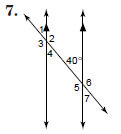 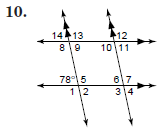 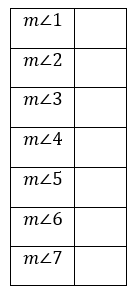 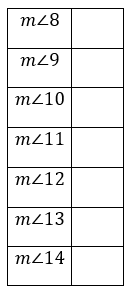 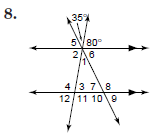 Example 4Find the value of x.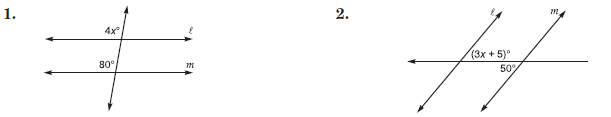 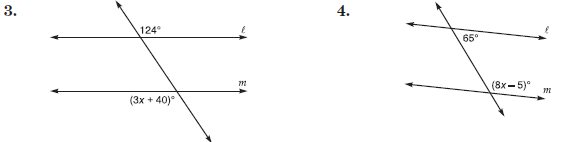 2-2 Congruent TrianglesGeometric figures are congruent if they are the same shape and size. Corresponding angles and corresponding sides are in the same position in polygons with an equal number of sides. Two polygons are congruent if and only if their corresponding sides and angles are congruent.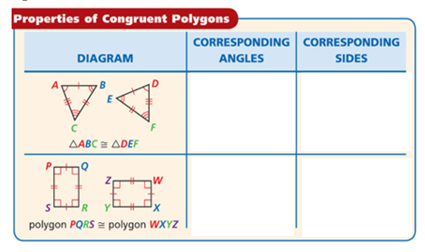 Example 1If RST  ABC, use arcs and slash marks to show the congruent angles and sides. Complete the congruence statement. 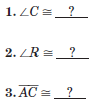 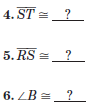 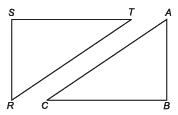 Example 2Show that the polygons are congruent by identifying all congruent corresponding parts. Then write a congruence statement.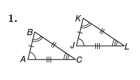 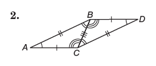 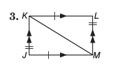 Rigid motion, also known as an isometry, preserve angle measure and lengths of line segments. This means that when a rigid motion is performed on a figure, the corresponding sides and angles of the image and the pre-image are congruent.You can determine whether some figures are congruent by determining what type of transformation can be applied to one figure to produce the other figure.Example 3Determine whether the polygons with the given vertices are congruent.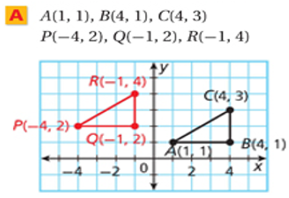 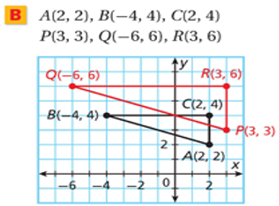 Determine whether the polygons with the given vertices are congruent.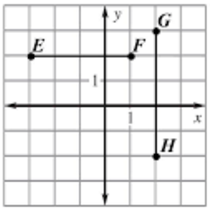 Two triangles are congruent if all of their corresponding angles are congruent and all of their corresponding sides are congruent. However, you do not need to know the measure of every side and angle to show that two triangles are congruent. 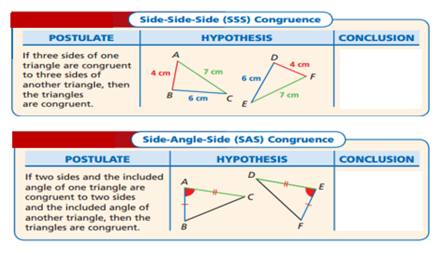 Example 4Determine whether each pair of triangles is congruent. If so, write a congruence statement and explain why the triangles are congruent.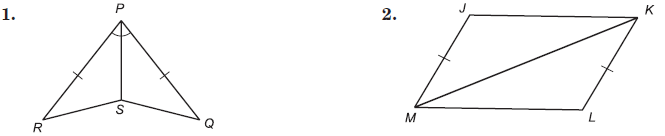 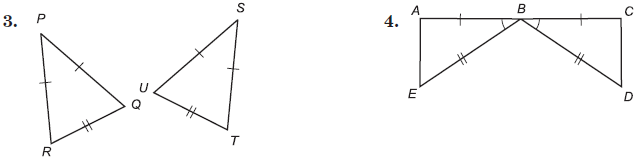 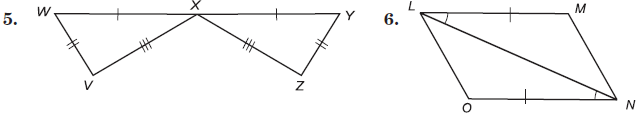 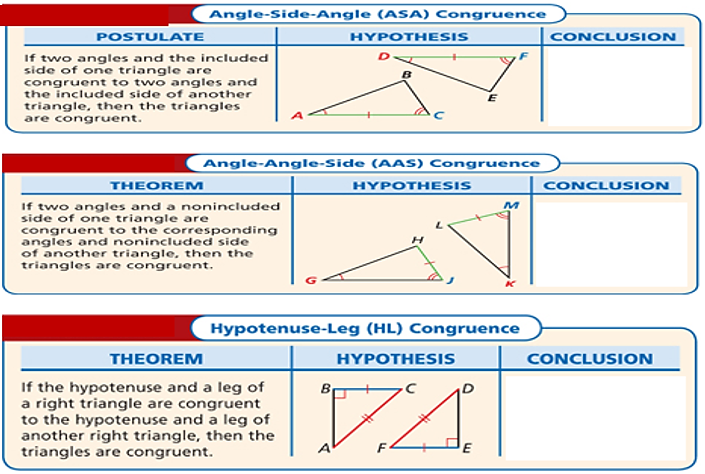 Example 5Determine whether each pair of triangles is congruent. If so, write a congruence statement and explain why the triangles are congruent.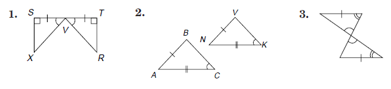 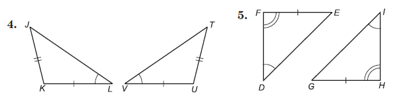 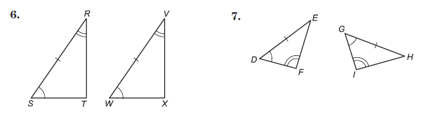 Example 6Name the additional congruent parts needed so that the triangles are congruent by the postulate or theorem indicated.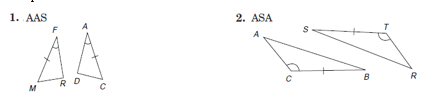 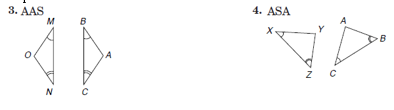 2-3 Similar FiguresA ratio is a comparison of two quantities. The ratio of a to b can be expressed as , where b is not = 0.An equation stating that two rations are equal is a proportion.In any true proportion, the cross products are equal. So  if and only if ad = cb.Example 1Write each ratio in simplest form.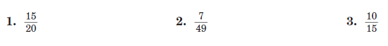 Solve each proportion.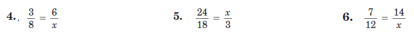 Figures that are similar have the same shape but not necessarily the same size.To prove a figure is similar, their corresponding angles must be congruent and their corresponding sides must be proportional.Example 2Determine whether each pair of polygons are similar.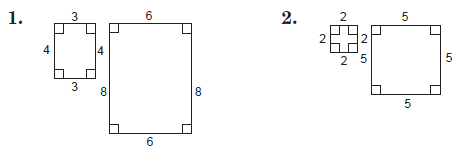 If each pair of polygons is similar, find the values of x and y.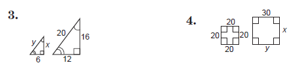 A similarity statement can be written to show that polygons are similar.The symbol  means similar to.A similarity ratio is a ratio that compares the lengths of the corresponding sides of two similar polygons. The ration is written in the same order as the similarity statement.Example 3If quadrilateral ABCD is similar to quadrilateral EFGH, find each of the following.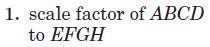 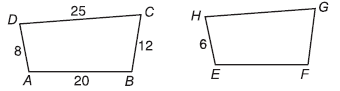 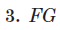 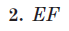 Example 4Each pair of polygons is similar. Find the value of x.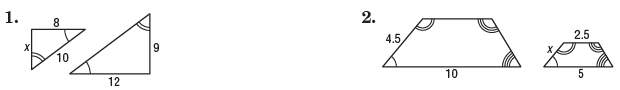 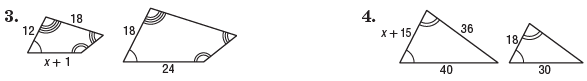 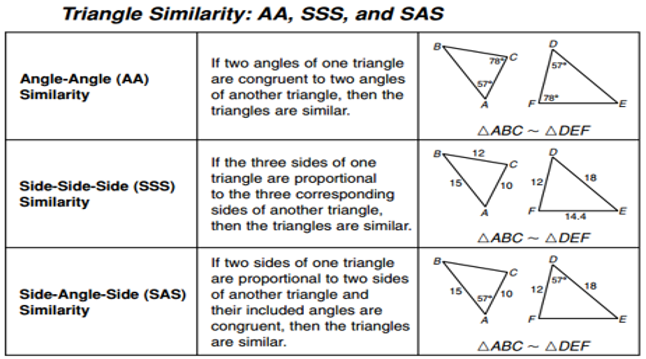 Example 5Determine whether each pair of triangles is similar. If so, tell which similarity test is used and complete the statement.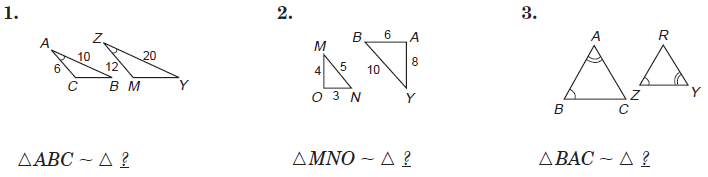 Find the value of each variable.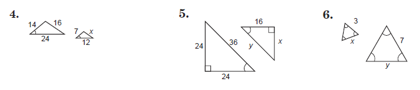 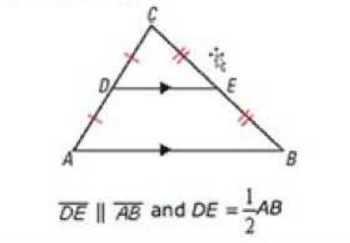 Example 6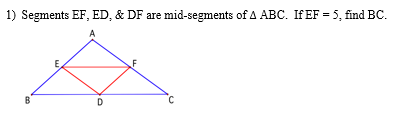 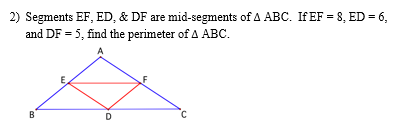 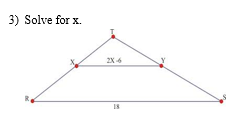 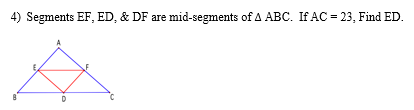 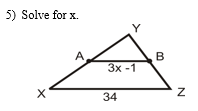 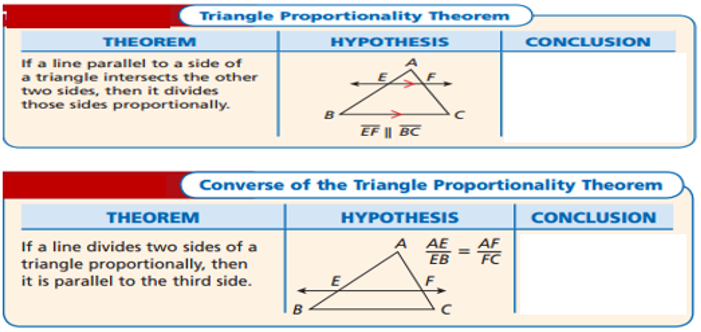 Example 7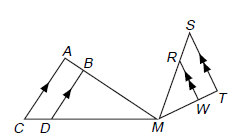 Complete each proportion. 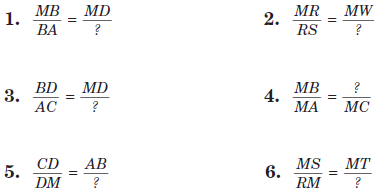 Example 8Find the value of x.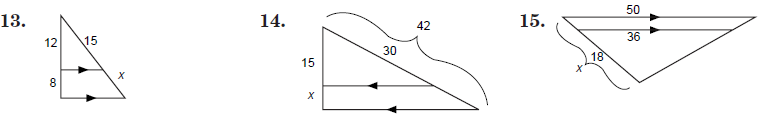 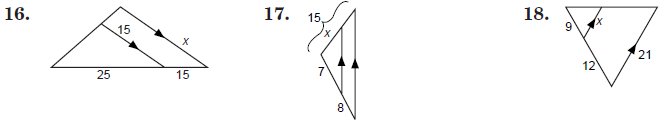 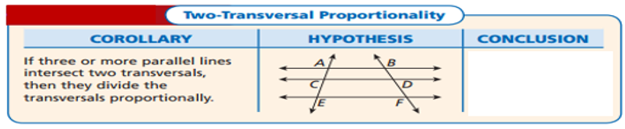 Example 9Complete the proportion.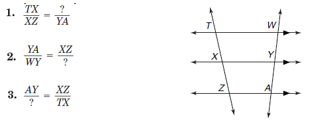 Find the value of x.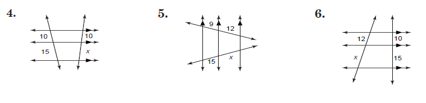 2-4 Dilations and SimilarityA dilation is a transformation that moves the points of a line, line segment, or figure either toward or away from a point called the center of dilation. The center of dilation can be any point inside the figure, on the figure, or outside the figure. Dilation produce similar figures.Like rigid motions, dilations preserve angle measure. Unlike rigid motions, dilation do not preserve the length of line segments. Instead,  they produce a figure with sides that are proportional to the sides of the pre-image.To dilate, multiply the coordinates of the pre-image by a scale factor to obtain the coordinates of the image.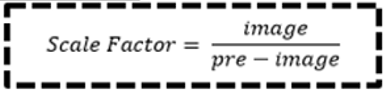 If the scale factor is greater than 1, then it is a(n) enlargement. If the scale factor is less than 1, then it is a reduction.Example 1Find the center of dilation and scale factor.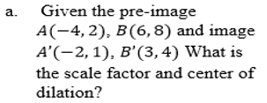 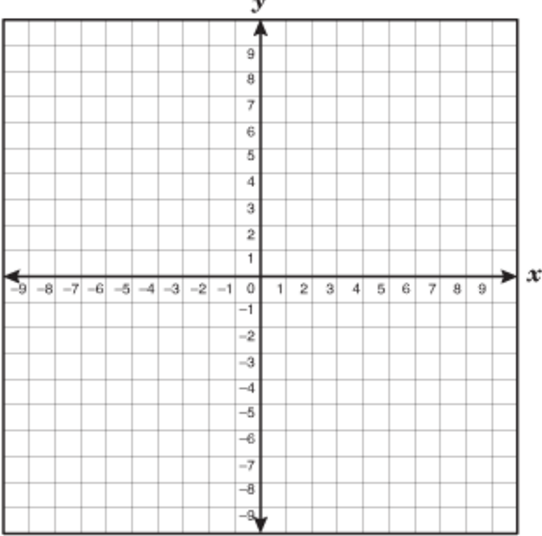 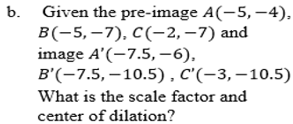 Example 2Find the center of dilation and scale factor.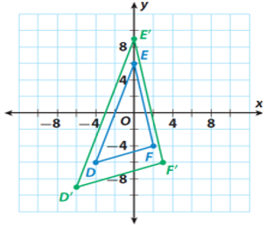 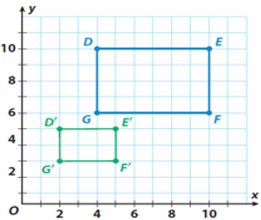 A vertical scaling multiplies/divides every y-coordinate by a constant while leaving the x-coordinate unchanged. A horizontal scaling multiplies/divides every x-coordinate by a constant while leaving the y-coordinate unchanged. The vertical and horizontal scaling can be combined into one question.Example 3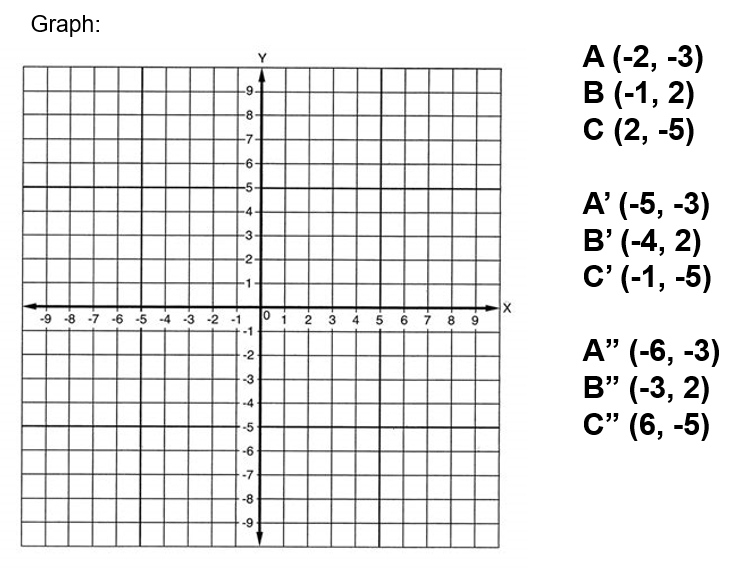 Types of AnglesTypes of AnglesTypes of AnglesAngleDefinitionExamplesInteriorlie between the two linesAlternate InteriorOn opposite sides of the transversalConsecutive InteriorOn same side of the transversalExteriorLie outside the two linesAlternate ExteriorOn opposite sides of the transversal